Picklist of Professional Growth Options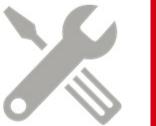 CompetencyPicklist of OptionsPicklist of OptionsBuilding RelationshipsInvite a peer in another department or an another team to go out for coffee to learnInvite a peer in another department or an another team to go out for coffee to learnInvite a peer in another department or an another team to go out for coffee to learnmore about their role.Serve on a cross-departmental committee or task force.Serve on a cross-departmental committee or task force.Serve as a mentor for a new hire or intern/volunteer (either through a formal mentoringServe as a mentor for a new hire or intern/volunteer (either through a formal mentoringServe as a mentor for a new hire or intern/volunteer (either through a formal mentoringprogram or informally).CommunicationPresent a new initiative/project at a team meeting.Present a new initiative/project at a team meeting.Research a trend impacting the health care industry and share your findings at a teamResearch a trend impacting the health care industry and share your findings at a teamResearch a trend impacting the health care industry and share your findings at a teammeeting.Lead a team meeting.Lead a team meeting.Facilitate a book club session or Journal Club for peers.Facilitate a book club session or Journal Club for peers.Write an article for publication (either for an internal publication such as a newsletter, orWrite an article for publication (either for an internal publication such as a newsletter, orWrite an article for publication (either for an internal publication such as a newsletter, orfor an external publication).Participate in a public speaking workshop (consider both internal opportunities but alsoParticipate in a public speaking workshop (consider both internal opportunities but alsoParticipate in a public speaking workshop (consider both internal opportunities but alsoexternal opportunities, such as a local Toastmasters club).LeadershipConduct an informational interview with a leader to learn more about their role and theConduct an informational interview with a leader to learn more about their role and theConduct an informational interview with a leader to learn more about their role and theexperiences they found most helpful to develop their leadership skills.Lead a training session on a particular skill or content area for peers.Lead a training session on a particular skill or content area for peers.Participate on a council or committee in a leadership capacity.Participate on a council or committee in a leadership capacity.Act as a mentor for a peer who is struggling with a skill or competency you excel at.Act as a mentor for a peer who is struggling with a skill or competency you excel at.Act as a mentor for a peer who is struggling with a skill or competency you excel at.Identify a department/unit/team improvement opportunity and initiate a processIdentify a department/unit/team improvement opportunity and initiate a processimprovement project.Analytical ThinkingIdentify pros and cons of possible options for a decision and present to your supervisorIdentify pros and cons of possible options for a decision and present to your supervisorIdentify pros and cons of possible options for a decision and present to your supervisorwith a recommended course of action.Identify an improvement opportunity and conduct a root cause analysis to understandIdentify an improvement opportunity and conduct a root cause analysis to understandIdentify an improvement opportunity and conduct a root cause analysis to understandwhat’s driving the problem. Share your results with your supervisor.Industry KnowledgeSign up for a regular digest of health care news (such as the Advisory Board’s DailySign up for a regular digest of health care news (such as the Advisory Board’s DailySign up for a regular digest of health care news (such as the Advisory Board’s DailyBriefing email) to keep up with industry trends.Invite a more experienced colleague out for coffee and ask them to share how theyInvite a more experienced colleague out for coffee and ask them to share how theyInvite a more experienced colleague out for coffee and ask them to share how theystay up-to-date on industry trends.Attend a webconference on a topic relevant to your work and discuss the content withAttend a webconference on a topic relevant to your work and discuss the content withAttend a webconference on a topic relevant to your work and discuss the content withyour supervisor.Ask your supervisor for recommended books or articles to read.Ask your supervisor for recommended books or articles to read.Attend an open board meeting.Attend an open board meeting.Customer ServiceAsk your supervisor to share your team’s HCAHPS patient satisfaction data or internalAsk your supervisor to share your team’s HCAHPS patient satisfaction data or internalAsk your supervisor to share your team’s HCAHPS patient satisfaction data or internalcustomer satisfaction data. Discuss the strengths and areas of opportunity identified incustomer satisfaction data. Discuss the strengths and areas of opportunity identified inthe data with your supervisor.Put yourself in the shoes of a typical patient or customer and walk through their typicalPut yourself in the shoes of a typical patient or customer and walk through their typicalPut yourself in the shoes of a typical patient or customer and walk through their typicalinteractions with your team. Look for improvement opportunities and share them withinteractions with your team. Look for improvement opportunities and share them withyour supervisor.Shadow an experienced colleague rounding on patients or customers.Shadow an experienced colleague rounding on patients or customers.Round on patients or customers and share collected feedback with your team.Round on patients or customers and share collected feedback with your team.Source: HR Advancement Center interviews and analysis..Source: HR Advancement Center interviews and analysis..Source: HR Advancement Center interviews and analysis..